ИТОГОВЫЙ ОТЧЕТсистемы образования Клявлинского отдела образования о результатах анализа состояния и перспектив развития системы образования                                               за 2013 годI. Анализ состояния и перспектив развития системы образования1. Вводная часть       Социально-экономическая ситуация муниципального района Клявлинский свидетельствуют об активизации инвестиционной деятельности, сокращении безработицы, отмечено снижение промышленного производства. Демографическая ситуация в районе с учётом показателя естественной убыли населения и показателя миграции населения выглядит следующим образом. В 2013 году родилось 136 детей, умерло 280 человек. Средний возраст умерших снизился с 68 лет до 66 лет: мужчины – 57,5 лет, женщины – 76,8 лет.На 1 января 2014 года численность населения района составила 15247 человек, в том числе мужчин – 7304, женщин – 7943 человек. В районе проживает 2600 человек моложе трудоспособного возраста, 8724 человек – трудоспособного возраста и 3923 человек – старше трудоспособного возраста. Национальный состав населения района: русские – 41%,  чуваши – 27,7%, мордва – 23,9%, татары – 5,0% и прочие – 2,4%.  Средний возраст жителей района – 45 лет.          Численность безработных граждан в районе на начало года 208 человек. Уровень зарегистрированной безработицы составляет 2,3%. Структура безработных граждан по возрастной категории:            Клявлинский район – это район сельхозпереработчиков, нефтяников, железнодорожников с многонациональным культурным наследием. Жители района славятся бережным отношением к национальным обычаям и традициям, к сохранению культуры народов. Здесь живут: русские-34.5 %, чуваши-30,6%,  мордва-27,7% , татары-5,4% и прочие -1,8%. По балансу трудовых ресурсов большинство населения занято в сфере торговли,  предоставлении жилищно-коммунальных услуг, социальной сфере и сфере государственного управления.2. Анализ состояния и перспектив развития системы образования Система образования в муниципальном районе  Клявлинский Самарской области  уже несколько лет работает в инновационном режиме. Создана оптимальная структура сети   образовательных учреждений для обеспечения доступности более высокого качества дошкольного, общего и дополнительного образования. Основной целью деятельности образовательных учреждений района является предоставление гражданам, проживающим на территории муниципального района Клявлинский, образовательных услуг по основным общеобразовательным программам в целях обеспечения государственных гарантий прав граждан на получение общедоступного и бесплатного дошкольного, начального общего, основного общего, среднего (полного) общего образования, а также дополнительного образования в общеобразовательных учреждениях; формирование общей культуры личности обучающихся на основе усвоения обязательного минимума содержания общеобразовательных программ; адаптация обучающихся к жизни в обществе; создание основы для осознанного выбора обучающимися и последующего освоения ими профессиональных образовательных программ, воспитания гражданственности, трудолюбия, уважения к правам и свободам человека, любви к окружающей природе, родному краю, семье, формирования здорового образа жизни.Все образовательные учреждения округа имеют лицензии на право осуществления образовательной деятельности, а общеобразовательные учреждения имеют государственную аккредитацию и находятся в зоне транспортно доступности. Таким образом, существующая сеть образовательных учреждений обеспечивает государственные гарантии доступности образования потребителям образовательных услуг.2.1.Сведения о развитии дошкольного образованияВ системе дошкольного образования в 2013 году осуществляли свою деятельность 5 структурных подразделений общеобразовательных учреждений  и 10 групп кратковременного пребывания с общей численностью 627 детей (от 1 до 7 лет), что составляет 61,9 % от общей численности детей дошкольного возраста (на 83 ребёнка больше, чем в 2012 году). Охват детей от 3 до 7 лет- 76%.  Очерёдность  в дошкольные образовательные учреждения составляет  90 детей в возрасте от ноля до пяти  лет. Вместе с тем  практически полностью удовлетворён спрос на места  для детей от  пяти до семи лет. В 2013 году открыты дополнительно три дошкольные группы: одна в с. Старое-Семенкино, две на ст. Клявлино. В детских садах созданы все условия для безопасного пребывания и развития ребенка.Деятельность дошкольных учреждений района осуществлялась в соответствии с современными требованиями. Намечены перспективы дальнейшей работы:1. Введение в действие федерального государственного образовательного стандарта дошкольного образования;2. Оказание помощи в реализации автоматизированных электронных систем;3. Разработка системы оценки качества дошкольного образования. 2.2.Сведения о развитии начального общего, основного общего и среднего общего образованияЧисло детей, обучающихся в школах составило в 2013 году 1513 учащихся (на 93 ученика (5,8%) меньше, чем в 2012 году). В районе функционируют 4 базовые школы и 12 филиалов. Концентрация финансовых, материально-технических и кадровых ресурсов в школах позволило сократить неэффективные расходы. Во всех общеобразовательных учреждениях созданы коллегиальные органы управления: управляющие и (или) попечительские советы.Принцип доступности качественного образования реализуется благодаря программе «Школьный автобус», 18 автобусов перевозят 315 школьников (21% от всех учащихся района). В системе образования муниципального района работают высококвалифицированные и творческие педагоги. 68% - это учителя первой  и высшей категории. Областной показатель - 55%. Наши учителя активные участники окружных, региональных и всероссийских конкурсов. В конкурсе лучших учителей России в рамках национального проекта «Образование» стали 13 учителей района, а два из них побеждали дважды. Стабильно хорошие результаты по ЕГЭ и ГИА позволяют сельским детям успешно конкурировать при поступлении в учебные заведения. В 2013 году в вузы поступили 81% выпускников 11 классов из них на бюджетной основе 65%, в СПО поступили 17% из них на бюджет 100%. Прослеживается тенденция роста выбора инженерно-технических и медицинских специальностей - 71% выпускников, из них на сельскохозяйственные - 11% и медицинские - 10%. Благодаря проведенным оптимизационным мероприятиям образовательной сети и высокой квалификации учителей и воспитателей района их заработную плату удалось довести школьным педагогам до 24187 руб. (обл. 23753), воспитателям детских садов до 21500 руб. (обл. 18538), педагогам дополнительного образования до 21991 руб. (обл. 17584).           В школах муниципального района Клявлинский работают 264 педагогических работника, из них 165 учителей. Высшую квалификационные категорию имеют 56 (33,9 %)учителей, первую – 59 (35,7 %); высшее образование – 139 (84,2)% учителя. Численность учителей в возрасте до 35 лет составляет 16 человек или 9,7%:           Материально-техническое и информационное обеспечение общеобразовательных организаций соответствует норме.           Школы имеют все виды благоустройства, спортивные залы и площадки. В учебных целях используются 245 компьютера, 202 компьютера имеют доступ к интернету. Две школы имеют скорость подключения к сети интернет свыше 1 Мбит/с.  Охват обучающихся горячим питанием в школах составляет 82%.2.3. Дополнительное образованиеПрограммы дополнительного образования реализуются в 1 структурном подразделении общеобразовательного учреждения. Предоставление услуг по программам дополнительного образования – бесплатное. Охват детей дополнительным образованием по различным направлениям составляет 73,4% (1698 учащихся) от общей численности детей от 5 до 18 лет. Дети активно участвуют в различных конкурсах и спортивных соревнованиях регионального уровня. Многие из них становятся призерами. В структурном подразделении, реализующим программы дополнительного образования детей, работают 18 педагогов дополнительного образования. В учреждении созданы безопасные условия для организации образовательного процесса.  В 2013 году произведены следующие работы и мероприятия:- Капитально отремонтирована Назаровская школа на сумму свыше 19 млн. рублей, из них 1,8 млн. рублей средства районного бюджета  - это наша доля  софинансирования 9%. - Построена универсальная спортивная площадка в р.ц. Клявлино. Стоимость 6 млн. рублей, в том числе районная доля 5% или 250 тыс. рублей (на подключение инженерных сетей). - Капитально отремонтирована часть здания «Прометей» под детский сад на 35 мест на сумму свыше 15 млн. рублей. Из них 750 тыс. рублей или 5% доля района. Благодаря чему в райцентре ликвидирована очередь на места в детские сады.         В целом, можно отметить положительную динамику изменений в системе образования района (сохранилась сеть образовательных организаций, реализуются федеральные государственные образовательные стандарты, пополняется и совершенствуется материально-техническая база учреждений образования, улучшаются условия труда педагогических работников).3. Выводы и заключения     Необходимо продолжить мероприятия по эффективному функционированию системы образования: привлечение молодых специалистов, повышение заработной платы при снижении учебной нагрузки, соблюдение норматива наполняемости классов и школ. Необходимо решение проблемы по исполнению требований антитеррористической и пожарной безопасности, санитарных норм и правил. Использование средств на учебные расходы должно быть комплексным и направленным на решение задачи по оснащению кабинетов в соответствии с требованиями федеральных государственных образовательных стандартов общего образования.II. Показатели мониторинга системы образованияИсполнитель:Ведущий специалист Клявлинского отдела образования СВУ Телегина С.И. (84653) 22235КатегорияЧисленность безработных граждан16-17 лет018-19 лет020-24 лет10 чел25-29 лет4 челДругих возрастов 165 челПредпенсионного возраста (за 2 года до пенсии)29 челДолжностиКоличествоВысшая и 1 кв. категорииВысшее образованиеВозраст до 35 летПедагогические работники, из них26468  17236 учителя165 56139  16Раздел/подраздел/показательЕдиница измеренияЗначениеI. Общее образованиеI. Общее образованиеI. Общее образование1. Сведения о развитии дошкольного образования1. Сведения о развитии дошкольного образования1. Сведения о развитии дошкольного образования1.1. Уровень доступности дошкольного образования и численность населения, получающего дошкольное образование:1.1. Уровень доступности дошкольного образования и численность населения, получающего дошкольное образование:1.1. Уровень доступности дошкольного образования и численность населения, получающего дошкольное образование:1.1.1. Доступность дошкольного образования (отношение численности детей в возрасте от 3 до 7 лет, получивших дошкольное образование в текущем году, к сумме численности детей в возрасте от 3 до 7 лет, получающих дошкольное образование в текущем году, и численности детей в возрасте от 3 до 7 лет, находящихся в очереди на получение в текущем году дошкольного образования).процент99,171.1.2. Охват детей дошкольными образовательными организациями, обособленными структурными подразделениями (филиал) дошкольных образовательных организаций, обособленными структурными подразделениями (филиал) образовательных организаций,  подразделениями (группы) дошкольного образования, организованными при общеобразовательных организациях (далее – детские сады)(отношение численности детей, посещающих детские сады, к численности детей в возрасте от 2 месяцев до 7 лет включительно, скорректированной на численность детей соответствующих возрастов, обучающихся в детских садах).процент72,021.1.3. Удельный вес численности воспитанников частных детских садах в общей численности воспитанников детских садов.процент01.3. Кадровое обеспечение детских садов и оценка уровня заработной платы педагогических работников1.3. Кадровое обеспечение детских садов и оценка уровня заработной платы педагогических работников1.3. Кадровое обеспечение детских садов и оценка уровня заработной платы педагогических работников1.3.1. Численность воспитанников детских садов в расчете на 1 педагогического работника.человек101.3.2. Отношение среднемесячной заработной платы педагогических работников детских садов к среднемесячной заработной плате в сфере общего образования в субъекте Российской Федерации (по государственным и муниципальным образовательным организациям).процент107,31.4. Материально-техническое и информационное обеспечение детских садов1.4. Материально-техническое и информационное обеспечение детских садов1.4. Материально-техническое и информационное обеспечение детских садов1.4.2. Удельный вес числа детских садов, имеющих водоснабжение, центральное отопление, канализацию, в общем числе детских садов:    водоснабжение;процент100    центральное отопление;процент100    канализацию.процент1001.4.5. Число персональных компьютеров, доступных для использования детьми, в расчете на 100 воспитанников детских садов.единица01.5. Условия получения дошкольного образования лицами с ограниченными возможностями здоровья и инвалидами1.5. Условия получения дошкольного образования лицами с ограниченными возможностями здоровья и инвалидами1.5. Условия получения дошкольного образования лицами с ограниченными возможностями здоровья и инвалидами1.5.2. Удельный вес численности детей-инвалидов в общей численности воспитанников детских садов.процент0,641.7. Изменение сети детских садов (в том числе ликвидация и реорганизация организаций, осуществляющих образовательную деятельность)1.7. Изменение сети детских садов (в том числе ликвидация и реорганизация организаций, осуществляющих образовательную деятельность)1.7. Изменение сети детских садов (в том числе ликвидация и реорганизация организаций, осуществляющих образовательную деятельность)1.7.1. Темп роста числа детских садов.процент1001.9. Создание безопасных условий при организации образовательного процесса в детских садах1.9. Создание безопасных условий при организации образовательного процесса в детских садах1.9. Создание безопасных условий при организации образовательного процесса в детских садах1.9.1. Удельный вес числа детских садов, здания которых находятся в аварийном состоянии, в общем числе детских садов.*процент01.9.2. Удельный вес числа детских садов, здания которых требуют капитального ремонта, в общем числе детских садов.*процент02. Сведения о развитии начального общего образования, основного общего образования и среднего общего образования2. Сведения о развитии начального общего образования, основного общего образования и среднего общего образования2. Сведения о развитии начального общего образования, основного общего образования и среднего общего образования2.1. Уровень доступности начального общего образования, основного общего образования и среднего общего образования и численность населения, получающего начальное общее, основное общее и среднее общее образование2.1. Уровень доступности начального общего образования, основного общего образования и среднего общего образования и численность населения, получающего начальное общее, основное общее и среднее общее образование2.1. Уровень доступности начального общего образования, основного общего образования и среднего общего образования и численность населения, получающего начальное общее, основное общее и среднее общее образование2.1.1. Охват детей начальным общим, основным общим и средним общим образованием (отношение численности учащихся, осваивающих образовательные программы начального общего, основного общего или среднего общего образования, к численности детей в возрасте 7 - 17 лет).процент81,92.1.2. Удельный вес численности учащихся общеобразовательных организаций, обучающихся в соответствии с федеральным государственным образовательным стандартом, в общей численности учащихся общеобразовательных организаций.процент53,92.2. Содержание образовательной деятельности и организация образовательного процесса по образовательным программам начального общего образования, основного общего образования и среднего общего образования2.2. Содержание образовательной деятельности и организация образовательного процесса по образовательным программам начального общего образования, основного общего образования и среднего общего образования2.2. Содержание образовательной деятельности и организация образовательного процесса по образовательным программам начального общего образования, основного общего образования и среднего общего образования2.2.1. Удельный вес численности лиц, занимающихся во вторую или третью смены, в общей численности учащихся общеобразовательных организаций.процент02.2.2. Удельный вес численности лиц, углубленно изучающих отдельные предметы, в общей численности учащихся общеобразовательных организаций.процент02.3. Кадровое обеспечение общеобразовательных организаций, иных организаций, осуществляющих образовательную деятельность в части реализации основных общеобразовательных программ, а также оценка уровня заработной платы педагогических работников2.3. Кадровое обеспечение общеобразовательных организаций, иных организаций, осуществляющих образовательную деятельность в части реализации основных общеобразовательных программ, а также оценка уровня заработной платы педагогических работников2.3. Кадровое обеспечение общеобразовательных организаций, иных организаций, осуществляющих образовательную деятельность в части реализации основных общеобразовательных программ, а также оценка уровня заработной платы педагогических работников2.3.1. Численность учащихся в общеобразовательных организациях в расчете на 1 педагогического работника.человек92.3.2. Удельный вес численности учителей в возрасте до 35 лет в общей численности учителей общеобразовательных организаций.процент12,122.3.3. Отношение среднемесячной заработной платы педагогических работников государственных и муниципальных общеобразовательных организаций к среднемесячной заработной плате в субъекте Российской Федерации:    педагогических работников - всего;процент98,5    из них учителей.процент103,22.4. Материально-техническое и информационное обеспечение общеобразовательных организаций, а также иных организаций, осуществляющих образовательную деятельность в части реализации основных общеобразовательных программ2.4. Материально-техническое и информационное обеспечение общеобразовательных организаций, а также иных организаций, осуществляющих образовательную деятельность в части реализации основных общеобразовательных программ2.4. Материально-техническое и информационное обеспечение общеобразовательных организаций, а также иных организаций, осуществляющих образовательную деятельность в части реализации основных общеобразовательных программ2.4.1. Общая площадь всех помещений общеобразовательных организаций в расчете на одного учащегося.квадратный метр21,182.4.2. Удельный вес числа организаций, имеющих водопровод, центральное отопление, канализацию, в общем числе общеобразовательных организаций:    водопровод;процент93,75    центральное отопление;процент100    канализацию.процент93,752.4.3. Число персональных компьютеров, используемых в учебных целях, в расчете на 100 учащихся общеобразовательных организаций:    всего;единица16    имеющих доступ к Интернету.единица122.4.4. Удельный вес числа общеобразовательных организаций, имеющих скорость подключения к сети Интернет от 1 Мбит/с и выше, в общем числе общеобразовательных организаций, подключенных к сети Интернет.процент202.5. Условия получения начального общего, основного общего и среднего общего образования лицами с ограниченными возможностями здоровья и инвалидами2.5. Условия получения начального общего, основного общего и среднего общего образования лицами с ограниченными возможностями здоровья и инвалидами2.5. Условия получения начального общего, основного общего и среднего общего образования лицами с ограниченными возможностями здоровья и инвалидами2.5.1. Удельный вес численности детей с ограниченными возможностями здоровья, обучающихся в классах, не являющихся специальными (коррекционными), общеобразовательных организаций, в общей численности детей с ограниченными возможностями здоровья, обучающихся в общеобразовательных организациях.процент1002.5.2. Удельный вес численности детей-инвалидов, обучающихся в классах, не являющихся специальными (коррекционными), общеобразовательных организаций, в общей численности детей-инвалидов, обучающихся в общеобразовательных организациях.процент1002.7. Состояние здоровья лиц, обучающихся по основным общеобразовательным программам, здоровьесберегающие условия, условия организации физкультурно-оздоровительной и спортивной работы в общеобразовательных организациях, а также в иных организациях, осуществляющих образовательную деятельность в части реализации основных общеобразовательных программ2.7. Состояние здоровья лиц, обучающихся по основным общеобразовательным программам, здоровьесберегающие условия, условия организации физкультурно-оздоровительной и спортивной работы в общеобразовательных организациях, а также в иных организациях, осуществляющих образовательную деятельность в части реализации основных общеобразовательных программ2.7. Состояние здоровья лиц, обучающихся по основным общеобразовательным программам, здоровьесберегающие условия, условия организации физкультурно-оздоровительной и спортивной работы в общеобразовательных организациях, а также в иных организациях, осуществляющих образовательную деятельность в части реализации основных общеобразовательных программ2.7.1. Удельный вес лиц, обеспеченных горячим питанием, в общей численности обучающихся общеобразовательных организаций.процент82,22.7.2. Удельный вес числа организаций, имеющих логопедический пункт или логопедический кабинет, в общем числе общеобразовательных организаций.процент02.7.3. Удельный вес числа организаций, имеющих физкультурные залы, в общем числе общеобразовательных организаций.процент62,52.7.4. Удельный вес числа организаций, имеющих плавательные бассейны, в общем числе общеобразовательных организаций.процент6,252.8. Изменение сети организаций, осуществляющих образовательную деятельность по основным общеобразовательным программам (в том числе ликвидация и реорганизация организаций, осуществляющих образовательную деятельность)2.8. Изменение сети организаций, осуществляющих образовательную деятельность по основным общеобразовательным программам (в том числе ликвидация и реорганизация организаций, осуществляющих образовательную деятельность)2.8. Изменение сети организаций, осуществляющих образовательную деятельность по основным общеобразовательным программам (в том числе ликвидация и реорганизация организаций, осуществляющих образовательную деятельность)2.8.1. Темп роста числа общеобразовательных организаций.процент1002.9. Финансово-экономическая деятельность общеобразовательных организаций, а также иных организаций, осуществляющих образовательную деятельность в части реализации основных общеобразовательных программ2.9.1. Общий объем финансовых средств, поступивших в общеобразовательные организации, в расчете на одного учащегося.тысяча рублей761302.9.2. Удельный вес финансовых средств от приносящей доход деятельности в общем объеме финансовых средств общеобразовательных организаций.процент52.10. Создание безопасных условий при организации образовательного процесса в общеобразовательных организациях2.10. Создание безопасных условий при организации образовательного процесса в общеобразовательных организациях2.10. Создание безопасных условий при организации образовательного процесса в общеобразовательных организациях2.10.1. Удельный вес числа организаций, имеющих пожарные краны и рукава, в общем числе общеобразовательных организаций.процент252.10.2. Удельный вес числа организаций, имеющих дымовые извещатели, в общем числе общеобразовательных организаций.процент1002.10.3. Удельный вес числа организаций, имеющих "тревожную кнопку", в общем числе общеобразовательных организаций.процент02.10.4. Удельный вес числа организаций, имеющих охрану, в общем числе общеобразовательных организаций.процент56,252.10.5. Удельный вес числа организаций, имеющих систему видеонаблюдения, в общем числе общеобразовательных организаций.процент02.10.6. Удельный вес числа организаций, здания которых находятся в аварийном состоянии, в общем числе общеобразовательных организаций.*процент02.10.7. Удельный вес числа организаций, здания которых требуют капитального ремонта, в общем числе общеобразовательных организаций.*процент6,25III. Дополнительное образованиеIII. Дополнительное образованиеIII. Дополнительное образование5. Сведения о развитии дополнительного образования детей и взрослых5. Сведения о развитии дополнительного образования детей и взрослых5. Сведения о развитии дополнительного образования детей и взрослых5.1. Численность населения, обучающегося по дополнительным общеобразовательным программам5.1. Численность населения, обучающегося по дополнительным общеобразовательным программам5.1. Численность населения, обучающегося по дополнительным общеобразовательным программам5.1.1. Охват детей в возрасте 5 - 18 лет дополнительными общеобразовательными программами (удельный вес численности детей, получающих услуги дополнительного образования, в общей численности детей в возрасте 5 - 18 лет).процент57,285.2. Содержание образовательной деятельности и организация образовательного процесса по дополнительным общеобразовательным программам5.2. Содержание образовательной деятельности и организация образовательного процесса по дополнительным общеобразовательным программам5.2. Содержание образовательной деятельности и организация образовательного процесса по дополнительным общеобразовательным программам5.2.1. Структура численности обучающихся в организациях дополнительного образования по видам образовательной деятельности (удельный вес численности детей, обучающихся в организациях, реализующих дополнительные общеобразовательные программы различных видов, в общей численности детей, обучающихся в организациях, реализующих дополнительные общеобразовательные программы).процент36,65.3. Кадровое обеспечение организаций, осуществляющих образовательную деятельность в части реализации дополнительных общеобразовательных программ5.3. Кадровое обеспечение организаций, осуществляющих образовательную деятельность в части реализации дополнительных общеобразовательных программ5.3. Кадровое обеспечение организаций, осуществляющих образовательную деятельность в части реализации дополнительных общеобразовательных программ5.3.1. Отношение среднемесячной заработной платы педагогических работников государственных и муниципальных образовательных организаций дополнительного образования к среднемесячной заработной плате в субъекте Российской Федерации.процент115,25.4. Материально-техническое и информационное обеспечение организаций, осуществляющих образовательную деятельность в части реализации дополнительных общеобразовательных программ5.4. Материально-техническое и информационное обеспечение организаций, осуществляющих образовательную деятельность в части реализации дополнительных общеобразовательных программ5.4. Материально-техническое и информационное обеспечение организаций, осуществляющих образовательную деятельность в части реализации дополнительных общеобразовательных программ5.4.1. Общая площадь всех помещений организаций дополнительного образования в расчете на одного обучающегося.квадратный метр1,225.4.2. Удельный вес числа организаций, имеющих водопровод, центральное отопление, канализацию, в общем числе образовательных организаций дополнительного образования:    водопровод:процент100    центральное отопление;процент100    канализацию.процент1005.4.3. Число персональных компьютеров, используемых в учебных целях, в расчете на 100 обучающихся организаций дополнительного образования:    всего;единица0,29    имеющих доступ к Интернету.единица0,075.5. Изменение сети организаций, осуществляющих образовательную деятельность по дополнительным общеобразовательным программам (в том числе ликвидация и реорганизация организаций, осуществляющих образовательную деятельность)5.5. Изменение сети организаций, осуществляющих образовательную деятельность по дополнительным общеобразовательным программам (в том числе ликвидация и реорганизация организаций, осуществляющих образовательную деятельность)5.5. Изменение сети организаций, осуществляющих образовательную деятельность по дополнительным общеобразовательным программам (в том числе ликвидация и реорганизация организаций, осуществляющих образовательную деятельность)5.5.1. Темп роста числа образовательных организаций дополнительного образования.процент1005.6. Финансово-экономическая деятельность организаций, осуществляющих образовательную деятельность в части обеспечения реализации дополнительных общеобразовательных программ5.6. Финансово-экономическая деятельность организаций, осуществляющих образовательную деятельность в части обеспечения реализации дополнительных общеобразовательных программ5.6. Финансово-экономическая деятельность организаций, осуществляющих образовательную деятельность в части обеспечения реализации дополнительных общеобразовательных программ5.6.1. Общий объем финансовых средств, поступивших в образовательные организации дополнительного образования, в расчете на одного обучающегося.тысяча рублей64535.6.2. Удельный вес финансовых средств от приносящей доход деятельности в общем объеме финансовых средств образовательных организаций дополнительного образования.процент0,35.7. Структура организаций, осуществляющих образовательную деятельность, реализующих дополнительные общеобразовательные программы (в том числе характеристика их филиалов)5.7. Структура организаций, осуществляющих образовательную деятельность, реализующих дополнительные общеобразовательные программы (в том числе характеристика их филиалов)5.7. Структура организаций, осуществляющих образовательную деятельность, реализующих дополнительные общеобразовательные программы (в том числе характеристика их филиалов)5.7.1. Удельный вес числа организаций, имеющих филиалы, в общем числе образовательных организаций дополнительного образования.процент05.8. Создание безопасных условий при организации образовательного процесса в организациях, осуществляющих образовательную деятельность в части реализации дополнительных общеобразовательных программ5.8. Создание безопасных условий при организации образовательного процесса в организациях, осуществляющих образовательную деятельность в части реализации дополнительных общеобразовательных программ5.8. Создание безопасных условий при организации образовательного процесса в организациях, осуществляющих образовательную деятельность в части реализации дополнительных общеобразовательных программ5.8.1. Удельный вес числа организаций, имеющих пожарные краны и рукава, в общем числе образовательных организаций дополнительного образования.процент05.8.2. Удельный вес числа организаций, имеющих дымовые извещатели, в общем числе образовательных организаций дополнительного образования.процент05.8.3. Удельный вес числа организаций, здания которых находятся в аварийном состоянии, в общем числе образовательных организаций дополнительного образования.*процент05.8.4. Удельный вес числа организаций, здания которых требуют капитального ремонта, в общем числе образовательных организаций дополнительного образования.*процент0IV. Профессиональное обучениеIV. Профессиональное обучениеIV. Профессиональное обучение7. Сведения о развитии профессионального обучения7. Сведения о развитии профессионального обучения7. Сведения о развитии профессионального обучения7.1. Численность населения, обучающегося по программам профессионального обучения7.1. Численность населения, обучающегося по программам профессионального обучения7.1. Численность населения, обучающегося по программам профессионального обучения7.1.1. Численность лиц, прошедших обучение по образовательным программам профессионального обучения (в профессиональных образовательных организациях, реализующих образовательные программы среднего профессионального образования - программы подготовки квалифицированных рабочих, служащих).тысяча человек09. Сведения об интеграции российского образования с мировым образовательным пространством9. Сведения об интеграции российского образования с мировым образовательным пространством9. Сведения об интеграции российского образования с мировым образовательным пространством9.1. Удельный вес численности иностранных студентов в общей численности студентов, обучающихся по образовательным программам среднего профессионального образования - программам подготовки специалистов среднего звена:    всего;процент0    граждане СНГ.процент010. Развитие системы оценки качества образования и информационной прозрачности системы образования10. Развитие системы оценки качества образования и информационной прозрачности системы образования10. Развитие системы оценки качества образования и информационной прозрачности системы образования10.3. Развитие механизмов государственно-частного управления в системе образования10.3. Развитие механизмов государственно-частного управления в системе образования10.3. Развитие механизмов государственно-частного управления в системе образования10.3.2. Удельный вес числа общеобразовательных организаций, в которых созданы коллегиальные органы управления, в общем числе общеобразовательных организаций.процент10011. Сведения о создании условий социализации и самореализации молодежи (в том числе лиц, обучающихся по уровням и видам образования)11. Сведения о создании условий социализации и самореализации молодежи (в том числе лиц, обучающихся по уровням и видам образования)11. Сведения о создании условий социализации и самореализации молодежи (в том числе лиц, обучающихся по уровням и видам образования)11.1. Социально-демографические характеристики и социальная интеграция11.1.1. Удельный вес населения в возрасте 5 - 18 лет, охваченного образованием, в общей численности населения в возрасте 5 - 18 лет.процент65,911.1.2. Структура подготовки кадров по профессиональным образовательным программам (удельный вес численности выпускников, освоивших профессиональные образовательные программы соответствующего уровня в общей численности выпускников):    образовательные     программы     среднего    профессионального  образования - программы    подготовки квалифицированных  рабочих,    служащих;процент0    образовательные     программы     среднего    профессионального  образования - программы    подготовки специалистов среднего звена;процент0И.о. руководителя Северо-Восточного управления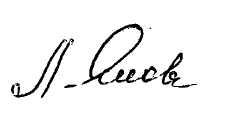                                                          Л.Л. Яковлева